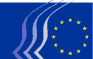 Európai Gazdasági és Szociális BizottságBrüsszel, 2017. június 23.Tartalomjegyzék:1.	INTÉZMÉNYI ÜGYEK/ALAPVETŐ JOGOK	32.	GAZDASÁGI KORMÁNYZÁS/PÉNZÜGYI ESZKÖZÖK	53.	KÖZLEKEDÉS	64.	ENERGIA	85.	BELSŐ PIAC	116.	SZOCIÁLIS ÜGYEK/EGÉSZSÉGÜGY/OKTATÁS	127.	IPAR/INNOVÁCIÓ	148.	KÖRNYEZETVÉDELEM/MEZŐGAZDASÁG ÉS HALÁSZAT	179.	KÜLKAPCSOLATOK	22A 2017. május 31-én és június 1-jén tartott plenáris ülésen részt vett Emily O’REILLY európai ombudsman, NAVRACSICS Tibor oktatásért, kultúráért, többnyelvűségért, ifjúságpolitikáért és sportért felelős európai biztos, valamint Antonio TAJANI, az Európai Parlament elnöke.Az ülésen elfogadott vélemények a következők:INTÉZMÉNYI ÜGYEK/ALAPVETŐ JOGOKSzemélyes adatok kezeléseElőadó:	Jorge PEGADO LIZ (Különféle érdekcsoportok/PT)Hivatkozás:	COM(2017) 8 final	EESC-2017-00689-00-00-AC-TRAFőbb pontok:Ezzel a javaslattal az Európai Bizottság teljesíti azt az igényt, hogy a személyes adatok uniós intézmények, szervek, hivatalok és ügynökségek általi kezelése tekintetében való védelmére vonatkozó jelenlegi szabályokat kiigazítsa az új általános adatvédelmi rendeletnek megfelelően. Az EGSZB úgy véli, hogy az EU intézményeinek példaként kell szolgálniuk a nemzeti szintű eljárások számára, és úgy tartja, hogy emiatt különös körültekintéssel kell eljárni a vizsgált javaslat megfogalmazásában.Még ha a javaslat általában véve pontos és megfelelő is, az EGSZB az erre a területre jellemző gyors technológiai fejlődés miatt attól tart, hogy a késlekedés az elfogadás és a hatálybalépés terén növelheti a jogtalan adatgyűjtés kockázatát, valamint az adatkezelés és -forgalmazás terén történő visszaéléseket, és hogy a rendelet már a végrehajtását megelőzően elavul. Az EGSZB emellett úgy véli, hogy explicit módon kellett volna foglalkozni az olyan szempontokkal, mint a vizsgált javaslat összehangolása az Európai Unió tisztviselőinek személyzeti szabályzatával, a zaklatás, az internetes zaklatás (cyberbullying) és a visszaélés-bejelentés (whistleblowing) kezelése az EU intézményein belül, a javaslat alkalmazása a dolgok internete, az óriási méretű adathalmazok és a keresőmotorok olyan használata vonatkozásában, amelynek célja a személyes adatokhoz való hozzáférés, azok létrehozása vagy felhasználása, illetve a személyes adatoknak az intézmények közösségi hálózati oldalain (Facebook, Twitter, Instagram, LinkedIn stb.) történő közzététele.Az EGSZB hasonlóképpen értékelné, ha a javaslat figyelmet fordított volna arra, hogy felsorolja az informatikai rendszereknek az adatok kezelését támogató biztonsági feltételeit és a kibertámadások és az ilyen adatok megsértése vagy szivárgása elleni biztosítékokat, garantálva a technológiai semlegességet, és nem csupán az egyes szolgálatokra jellemző belső szabályokra támaszkodva. Ekként világosabb volna az adatvédelem és a bűnözés és a terrorizmus elleni küzdelem viszonya anélkül, hogy ez aránytalan vagy túlzott felügyeleti eszközök elfogadásához vezetne. Ezeket az intézkedéseket minden esetben az európai adatvédelmi biztosnak kell felügyelnie.Az EGSZB azt is értékelné, ha a javaslat meghatározta volna azokat a készségeket és képzési és alkalmassági jellemzőket, amelyek megkövetelhetők ahhoz, hogy valakit adatvédelmi tisztviselőnek, adatkezelőnek vagy adatfeldolgozónak nevezzenek ki az EU intézményeiben; ezek a feladatkörök minden esetben az európai adatvédelmi biztos ellenőrzése és felügyelete alatt állnak.Az EGSZB szeretné ezért hangsúlyozni, hogy a javaslatban kifejezetten elő kell írni az európai adatvédelmi biztos eszközeinek megerősítését és megfelelő számú, az adatvédelem területén magas szintű ismeretekkel és technikai készségekkel rendelkező személyzet biztosítását.Kapcsolattartó:	Maja Radman		(Tel.: 00 32 2 546 9051 – e-mail: Maja.Radman@eesc.europa.eu)Az ellenőrzéssel történő szabályozási bizottsági eljárás alkalmazása az EUMSZ 290. és 291. cikkével kapcsolatbanÖnálló előadó:	Jorge PEGADO LIZ (Különféle érdekcsoportok/PT)Hivatkozás:	COM(2016) 799 final – 2016/0400 (COD)	EESC-2017-00758-00-00-AC-TRAFőbb pontok:Az EGSZB:sajnálatát fejezi ki amiatt, hogy az Európai Bizottság nem vette figyelembe korábbi véleményeit, és újra tárgyalásokat kellett kezdenie az ellenőrzéssel történő szabályozási bizottsági eljárás alkalmazását előíró egyes jogi aktusoknak az Európai Unió működéséről szóló szerződés 290. és 291. cikkéhez történő hozzáigazításáról,emlékeztet arra, hogy korábbi véleményeiben már meghatározta azt az irányt, amellyel véleménye szerint a leginkább megőrizhetők az érintett értékek a jogbiztonság, az alapvető emberi jogok, valamint az intézményi hatáskörök hatékony, kiegyensúlyozott és demokratikus gyakorlása terén,véleménye szerint ezen elvek mentén kellene elvégezni az ellenőrzéssel történő szabályozási bizottsági eljárás alkalmazását előíró egyes jogi aktusoknak az EUMSZ 290. és 291. cikkében meghatározott felhatalmazáson alapuló jogi aktusok és végrehajtási jogi aktusok új rendszeréhez történő hozzáigazítását.Az EGSZB – a véleményezésre hozzá beterjesztett egyes jogi aktusok későbbi részletesebb elemzésének jogát fenntartva – szintetikus módon fogja kifejteni a javaslatban megfogalmazott jogszabályjavaslatokkal kapcsolatos, általa relevánsnak vélt észrevételeket.Kapcsolattartó:	Jean-Pierre Faure(Tel.: 00 32 2 546 96 15 – e-mail: jean-pierre.faure@eesc.europa.eu)GAZDASÁGI KORMÁNYZÁS/PÉNZÜGYI ESZKÖZÖKHéa – a fordított adózási mechanizmus fakultatív és ideiglenes alkalmazásaElőadó:	Giuseppe GUERINI (Különféle érdekcsoportok/IT)Hivatkozás:	COM(2016) 811 final – 2016/0406 (CNS)  
		EESC-2017-00072-00-00-AC-TRAFőbb pontok:Az EGSZB: támogatja az Európai Uniónak az adócsalás valamennyi formája elleni fellépés érdekében hozott intézkedéseit, és úgy ítéli meg, hogy a fordított adózási mechanizmus a héa beszedése esetében hasznos eszköz lehet a körhintacsalások és a héaelkerülés elleni küzdelemben,úgy véli, hogy a fordított adózási mechanizmus alkalmazása, mivel a héa tárgyában kialakult elvek tekintetében eltérést vezet be, nem szabad, hogy kárt okozzon a belső piacon. Fontos, hogy a mechanizmus ideiglenes maradjon, és azt az Európai Bizottság megfelelően értékelje,javasolja, hogy fordítsanak maximális figyelmet az arányosság elvére, mivel a fordított adózási mechanizmus bevezetésével kapcsolatos megfelelési költségek magasak lehetnek a kis- és középvállalkozások számára, hangsúlyozza, hogy a héacsalás elleni küzdelem érdekében elfogadott megoldások nem róhatnak túlságosan nagy és aránytalan terheket az adózási szempontból jogkövető vállalkozásokra, különösen a kkv-kra,annak biztosítása érdekében, hogy az Európai Bizottság javaslata elérje célját, valamint hogy a jövőben kevesebb szükség legyen az Európai Unión belüli héarendszer működésére vonatkozó kialakult elvektől és szabályoktól való további eltérésekre, megítélése szerint hasznos lenne, ha az általános fordított adózási mechanizmus alkalmazását kérelmező tagállamok az elektronikus számlázásra vonatkozóan konkrét és speciális kötelezettségeket követelnének meg a kifizetések teljes nyomonkövethetőségének biztosítása érdekében.Kapcsolattartó:	Jüri Soosaar		(Tel.: 00 32 2 546 9628 – e-mail: juri.soosaar@eesc.europa.eu)KÖZLEKEDÉSEgyüttműködésen alapuló és intelligens közlekedési rendszerekElőadó:	Stefan BACK (Munkaadók/SE)Hivatkozás:	COM(2016) 766 final   
EESC-2017-00009-00-00-AC-TRAFőbb pontok: Az EGSZB üdvözli „Az együttműködő, intelligens közlekedési rendszerek európai stratégiája” című európai bizottsági közleményt [COM(2016) 766] (a továbbiakban: stratégia) és annak azt a nagyratörő célját, amely szerint a szolgáltatások első csoportját („Day 1” szolgáltatások) már 2019-ben megvalósítják, és ezt követi majd a szolgáltatások második csoportjának („Day 1,5” szolgáltatások) megvalósítása.Az EGSZB tudomásul veszi a stratégia végrehajtását követő számos potenciális előnyt, ideértve a hatékonyabb utas- és áruszállítást a transzeurópai közlekedési hálózaton, valamint a fokozott energiahatékonyságot, a csökkent károsanyag-kibocsátást és az alacsonyabb baleseti kockázatot a közúti közlekedés területén, továbbá az IT-ben való jártasság szintjére, az új készségek kifejlesztésére és az uniós adat-, gépjármű- és közlekedési ágazat versenyképességének javulására gyakorolt kedvező hatásokat.Az EGSZB ebben az összefüggésben megjegyzi továbbá azt, hogy a stratégia nagy jelentőséget tulajdonít az ellenkező irányú hatások megelőzésének, mint amilyen például a forgalom és a kibocsátások volumenének növekedése. Az EGSZB ugyanakkor felhívja a figyelmet a magánélet és az adatok védelmének, valamint a feltörések és a kibertámadások megelőzésének fontosságára is.Az EGSZB hangsúlyozza a közös szabványok és a határokon átnyúló interoperabilitás fontosságát, ugyanakkor kerülendő az erősen előíró jellegű szabályozás is. Az interoperabilitás és a közös szabványok tehát nem válhatnak önálló céllá, hanem csak akkor szabad ezeket alkalmazni, ha olyan célt szolgálnak, amely hozzáadott értékkel jár, és ha nem akadályozzák az innovációt és azt a követelményt, hogy a konkrét problémákat helyi vagy vállalati szinten kell megoldani.A sikeres végrehajtás szempontjából döntő jelentőségű lehet a bizalomépítés a végrehajtási folyamat partnerei körében, valamint a közvéleményt – köztük a fogyasztókat – illetően. Az EGSZB ennek kapcsán felhívja a figyelmet a fogyatékossággal élők beilleszkedéshez való jogára. Az EGSZB továbbá fontosnak tartja a szociális párbeszéd korai elindítását a foglalkoztatási és munkakörülményekkel kapcsolatos esetleges kérdések megoldására.Az EGSZB sajnálattal veszi tudomásul a „Day 1,5” szolgáltatásokra és az azt követő feladatokra vonatkozó egyértelmű időbeli ütemezés hiányát és a hatásvizsgálat elmaradását.Kapcsolattartó:	Erika Paulinova		(Tel.: 00 32 2 546 8457 – e-mail: Erika.Paulinova@eesc.europa.eu)Egyes közúti árufuvarozást vagy személyszállítást végző járművek vezetőinek alapképzése és továbbképzéseElőadó:	Pasi MOISIO (Különféle érdekcsoportok/FI)Hivatkozás:	COM(2017) 47 final – 2017/0015 (COD)	EESC-2017-01181-00-00-AC-TRAFőbb pontok:Az EGSZB elismeri, hogy a teher- és személyszállítást végző járművek vezetőinek alap- és továbbképzéséről szóló irányelvnek alapvetően kedvező hatásai voltak az európai közúti szállítási ágazat szempontjából. Az egységes képzési rendszer megteremtése javította a hivatásos vezetőknek a feladataik ellátásához szükséges készségeit, fejlesztette a közúti fuvarozás általános szolgáltatási szintjét és vonzóbbá tette az ágazatot az újonnan belépők számára.Az EGSZB úgy véli, hogy a szóban forgó javaslattal nemcsak tovább támogathatjuk a szabad mozgás uniós elvét, hanem újabb lépést tehetünk az egészségesebb, nyitottabb és a tisztességes versenyre épülő uniós fuvarozási piac felé. Emellett a javaslat lehetőséget ad az európai közlekedésbiztonság, valamint a hivatásos gépjárművezetők munkahelyi egészségének és biztonságának javítására.Az EGSZB azzal a célkitűzéssel is egyetért, hogy egységesítsék és egyszerűsítsék az egyes tagállamok közigazgatási eljárásait, hogy a bármely tagállamban az irányelvnek megfelelően folytatott gépjárművezetői képzéseket és programokat értelmezési problémák és különféle további követelmények nélkül elismerjék és kölcsönösen elfogadják.Az EGSZB emellett azt ajánlja, hogy az egyes országokban működő engedélyezett képzési intézmények felügyeletét tegyék hatékonyabbá, hogy a nyújtott képzés tartalma és minősége kivétel nélkül mindig ellenőrizhető legyen.Végül pedig az irányelv felülvizsgálatának szintén célja az, hogy a jogszabály jobban igazodjon a közlekedéssel szoros kapcsolatban álló új általános trendekhez, például a digitalizációhoz és a szénmentesítéshez. Az EGSZB támogatja ezt a megközelítést, és emlékeztet arra, hogy bár a közlekedés nagy iramban automatizálódik és a robotizáció uralja az ágazatot, az emberi tényező központi szerepét továbbra is figyelembe kell venni.Kapcsolattartó:	Antonio Ribeiro Pereira		(Tel.: 00 32 2 546 9363 – e-mail: Antonio.RibeiroPereira@eesc.europa.eu)ENERGIAAz energiaunió helyzeteElőadó:	Tellervo KYLÄ-HARAKKA-RUONALA (Munkaadók/FI)Hivatkozás:	COM(2017) 53 + 57 final  
EESC-2016-06930-00-00-AC-TRAFőbb pontok: Az Európai Gazdasági és Szociális Bizottság (EGSZB) üdvözli az energiaunió helyzetéről szóló második jelentést mint az energiaunióra vonatkozó stratégia végrehajtásának és fejlesztésének nyomon követésére irányuló folyamat részét. Véleményében az EGSZB három különböző irányból közelíti meg a jelentést: először észrevételeket tesz magáról az energiaunió elgondolásáról, másodszor elemzi az energiaunió céljainak elérése terén elért eredményeket, végül megvizsgálja az energiaunió helyzetével kapcsolatos nyomon követést és jelentéstételt. Többek között az alábbi fő kérdések merülnek fel: az EGSZB hangsúlyozza, hogy mindig is támogatta az energiaunió elképzelését, és kulcsfontosságú projektnek tartja azt az Európai Unió általános sikeréhez. Amint azonban az Európai Bizottság jelentéséből is kiderül, az előrelépések ellenére még mindig sok a tennivaló, különösen az energetikai infrastruktúra és beruházások, az energiapiac kialakítása, valamint az alacsony szén-dioxid-kibocsátású gazdaságra való átállást segítő különféle szakpolitikai eszközök hatékonysága terén. Ezenkívül az EGSZB hangsúlyozza, hogy mivel az energiauniónak ennyire központi szerepe van az európai projekt szempontjából, az uniós polgárok és energiapiaci szereplők szükségleteit és érdekeit figyelembe véve ki kell egészíteni és újra kell értékelni a jelentéstételt és a mérést. Kapcsolattartó:	Kristian Krieger		(Tel.: 00 32 2 546 8921 – e-mail: Kristian.Krieger@eesc.europa.eu)A tiszta energiákkal kapcsolatos innováció felgyorsításaElőadó:	Christophe QUAREZ (Munkavállalók/FR)Hivatkozás:	COM(2016) 763 final  
		EESC-2017-00103-00-00-AC-TRAFőbb pontok:Az Európai Gazdasági és Szociális Bizottság (EGSZB) üdvözli, hogy az Európai Bizottság megerősíti, hogy a magánberuházások ösztönzését célzó átfogó stratégia, megfelelő pénzügyi eszközök, illetve a kutatásra és az innovációra irányuló finanszírozás révén fel kívánja gyorsítani a versenyképes alacsony szén-dioxid-kibocsátású gazdaság felé történő átmenetet.Az Európai Bizottság a közleményében pénzügyi eszközök és finanszírozási módok széles skáláját ismerteti a dekarbonizációt célzó innováció támogatására. Az EGSZB támogatja az Európai Bizottság arra irányuló szándékát, hogy az egész innovációs értéklánc mentén új befektetéseket ösztönözzön.Az EGSZB-t ugyanakkor aggodalommal tölti el az ilyen támogatások összetettsége és sokfélesége. Ennélfogva üdvözli, hogy az Európai Bizottság egyablakos tanácsadó szolgálatot kíván létrehozni a projektgazdák és a beruházók számára, ugyanakkor a pénzügyi kínálat egyszerűsítését szorgalmazza.Az EGSZB azt javasolja az Európai Bizottságnak, hogy ösztönözze a tagállamokat arra, hogy osszák meg egymással a dekarbonizációt célzó innovációval kapcsolatos nagyszabású projektek megvalósítására szánt forrásaikat, ezáltal is javítva az európai kutatás legfontosabb szereplői közötti együttműködést. Kapcsolattartó:	Bazsik Ágota		(Tel.: 00 32 2 546 8658 – e-mail: Agota.Bazsik@eesc.europa.eu)A villamosenergia-piac kialakításaElőadó:	Alfred GAJDOSIK (Különféle érdekcsoportok/AT)Hivatkozás:	COM(2016) 861+862+863+864 final  
		EESC-2016-06895-00-00-AC-TRAFőbb pontok: Az EGSZB üdvözli a piaci szerkezetátalakításra, a kockázatra való felkészülésről szóló rendeletre és az energiaszabályozók együttműködésének új szervezetére irányuló európai bizottsági javaslatot. Az EGSZB kiemeli, hogy a jól működő villamosenergia-piacok előfeltételei az energiaunióra vonatkozó célok elérésének. A piacok jó működéséhez a piaci szerkezet jelentős változásaira van szükség, különösen a különböző megújuló energiaforrásokból előállított villamos energia növekvő használata miatt. Az EGSZB nagyra értékeli a piacszerkezeti csomag általános megközelítését, különösen azokat a célokat, hogy a fogyasztók kerüljenek az energiapiac középpontjába, növekedjen a villamosenergia-ellátás és erősödjön a regionális együttműködés. Ennek ellenére néhány ponton még mindig van mit javítani. Nevezetesen: konkrétabb szabályokra van szükség. Ez vonatkozik például a fogyasztók azon jogára, hogy saját maguk termeljék, tárolják és értékesítsék az energiát, valamint a decentralizált és rugalmas kereskedelmi struktúrák létrehozásával és alkalmazásával kapcsolatos lehetőségekre is. Az EGSZB emlékeztet arra is, hogy az energiaszegénység problémáját figyelembe kell venni az alacsony szén-dioxid-kibocsátású társadalom irányába mutató jövőbeli szakpolitika tekintetében. A termelés-fogyasztás lehet az egyik megközelítés a probléma megoldásában, amíg a kiszolgáltatott helyzetben lévő fogyasztók állami kölcsönök, illetve az önkormányzatok, régiók vagy más entitások, így a civil szervezetek segítségével hozzá tudnak férni a szükséges tőkéhez.Kapcsolattartó:	Kristian Krieger		(Tel.: 00 32 2 546 8921 – e-mail: Kristian.Krieger@eesc.europa.eu)BELSŐ PIACSzolgáltatási csomagElőadó:	Arno METZLER (Különféle érdekcsoportok/DE)Társelőadó:	Stefano PALMIERI (Munkavállalók/IT)Hivatkozás:	COM(2016) 821 final – 2016/0398 (COD)COM(2016) 822 final – 2016/0404 (COD)COM(2016) 823 final – 2016/0403 (COD)COM(2016) 824 final – 2016/0402 (COD)EESC-2017-00729-00-01-AC-TRA Főbb pontok:Az EGSZB: hangsúlyozza, hogy a tagállamok pontosan meghatározott hatásköreibe való bármilyen uniós „beavatkozás” politikai vitákhoz vezethet,ajánlja, hogy a végrehajtási intézkedések helyett – amikor csak lehet – kövessenek a legjobb gyakorlatokat érvényre juttató pozitív megközelítést, és folytassanak konzultációkat,ajánlja, hogy szélesítsék ki a párbeszédet az EU és a tagállamok között azért, hogy biztosítható legyen a méltányos egyensúly egyrészről a munkavállalók jogai és a fogyasztók védelme, másrészről a gazdasági szabadságjogok között,hangsúlyozza, hogy a pozitív megfelelőségi értékelést nélkülöző esetekben az Európai Bizottság határozata nem lehet kötelező érvényű, és a már meglévő, elfogadást követő eljárásokat kell alkalmazni,ajánlja, hogy az arányossági tesztet csak a nemzeti szabályozók számára nyújtott lehetséges szolgáltatásként vezessék be,kiemeli, hogy meg kell akadályozni, hogy a származási ország elvét bármilyen formában bevezessék,ajánlja, hogy egyértelműbben fogalmazzák meg, hogy a szakmai képesítések elismeréséről szóló irányelv a szakmai képesítések elismerésének minden szempontjából elsőbbséget élvez az új e-kártyával szemben,ajánlja, hogy gondolják át az egyszeri adatszolgáltatásra vonatkozó elvet, és vezessenek be időkorlátokat a szolgáltatási e-kártya érvényességére,úgy véli, hogy az IMI-rendszert értékelni kell abból a szempontból, hogy hogyan tudná garantálni a lehető legjobb teljesítményt, és miként lehetne minél kompatibilisabb a tagállamok és/vagy a szociális partnerek meglévő adatcsere-rendszereivel – köztük az olyan ágazati kezdeményezésekkel, mint például a szociális személyazonosító igazolvány –, illetve hogyan tudná a leginkább kiegészíteni azokat.Kapcsolattartó:	Claudia DREWES-WRAN(Tel.: 00 32 2 546 8067 – e-mail: claudia.drewes-wran@eesc.europa.eu)SZOCIÁLIS ÜGYEK/EGÉSZSÉGÜGY/OKTATÁSA munkavállalók rákkeltő anyagoktól és mutagénektől való védelmeElőadó:	Marjolijn BULK (Munkavállalók/NL)Hivatkozás:	COM(2017) 11 final – 2017/0004 (COD)	EESC-2017-00856-00-00-AC-TRAFőbb pontok:Az EGSZB:sürgeti, hogy az Európai Bizottság végezzen hatásvizsgálatot a rákkeltő anyagokkal és mutagénekkel kapcsolatos kockázatokról szóló irányelv (CMD) alkalmazási körének a reprodukciót károsító hatású anyagokra történő esetleges kiterjesztéséről,határozottan javasolja, hogy a rákkeltő anyagokkal és mutagénekkel kapcsolatos kockázatokról szóló irányelv 2018-ra tervezett felülvizsgálata és módosításai nagyobb figyelmet fordítsanak a nőket érintő, foglalkozásból eredő rákkeltő kitettségekre,fontosnak tartja, hogy az Európai Bizottság a szociális partnerekkel, a tagállamokkal és az egyéb érdekeltekkel folytatott egyeztetés alapján javítsa a rákkeltő anyagokkal és mutagénekkel kapcsolatos kockázatokról szóló európai parlamenti és tanácsi irányelvben (CMD) szereplő kötelező foglalkozási expozíciós határérték (BOEL) elfogadására irányuló közös módszertant. A kötelező foglalkozási expozíciós határértékeket tudományos és statisztikai tények alapján kell megállapítani, figyelembe véve különféle tényezőket, mint például a megvalósíthatóságot és a kitettségi szintek mérésének lehetőségeit. Németországban és Hollandiában kockázatalapú megközelítést alkalmaznak, amely megkönnyíti a kötelező foglalkozási expozíciós határértékek meghatározását a kockázati szintnek – mint a szociális kompromisszum elsődleges meghatározó tényezőjének – a figyelembevételével,szükségesnek tartja olyan programok létrehozását, melyek révén a tagállami társadalombiztosítási vagy közegészségügyi rendszerek keretében egész életen át tartó egészségügyi felügyelet javasolható minden olyan személy számára, aki munkahelyén rákkeltő anyagoknak van vagy volt kitéve,hangsúlyozza, hogy a tagállamoknak gondoskodniuk kell arról, hogy a munkaügyi felügyelőségek elegendő pénzügyi és emberi erőforrással rendelkezzenek a feladataik elvégzéséhez,támogatja az európai szociális partnerek közös álláspontját és azt javasolja, hogy a formaldehidre vonatkozóan fogadjanak el kötelező foglalkozási expozíciós határértéket,javasolja, hogy a dízelmotor-kipufogógázok jogi fogalommeghatározása során az Európai Bizottság vegye figyelembe a SCOEL dízelmotor-kipufogógázokra vonatkozó megállapításait.Kapcsolattartó:	Valeria Atzori(Tel.: 00 32 2 546 87 74 – e-mail: Valeria.Atzori@eesc.europa.eu)Az Erasmus+ félidős értékeléseElőadó:	Indrė VAREIKYTĖ (Különféle érdekcsoportok/LT)Hivatkozás:	EESC-2016-05623-00-00-RI-TRAAz EGSZB megállapította, hogya teljes költségvetés megemelésének köszönhetően a korábbi programokhoz képest az Erasmus+ programban jobb lett a részvétel. A program hatékonyságán azonban még mindig lehetne javítani. Ehhez javítani kellene az adminisztratív eljárásokat, tovább kellene növelni a program költségvetését és javítani kellene a tevékenységek minőségén, a márkaegyesítés összességében pozitív reakciókat váltott ki, de ennek ellenére még mindig jobban meg kell különböztetni legalább a fő tevékenységeket,tovább kell csökkenteni az adminisztratív terheket, méghozzá nem csupán a végrehajtó ügynökségek, hanem a pályázók és a kedvezményezett szervezetek, különösen pedig a kisebb és/vagy önkéntes szervezetek számára,a koherencia növelése és a részrehajlás megszüntetése érdekében felül kellene vizsgálni a nemzeti ügynökségeknek szóló iránymutatásokat, és szigorúbban kellene ellenőrizni a szabályoknak való megfelelést, az átalányalapú összegek rendszerét is felül kellene vizsgálni, kitérve az utazási költségtérítés szabályaira is, mivel azok jelenlegi formájukban hátrányosan érintik az olyan területekre történő utazásokat, amelyek nehezebben érhetők el légi úton, illetve alulbecsülik a nagyobb városokban felmerülő szállásköltségeket,egyszerűsíteni kell és le kell rövidíteni az Erasmus + program útmutatóját,nagyobb arányban kellene használni minden olyan európai eszközt, amelynek célja az átláthatóság, illetve az ismeretek, készségek és képességek elismerésének elősegítése,javítani kellene azon, ahogy a programok kezelésében részt vesznek a szociális partnerek, illetve az ifjúsági és a nem formális oktatással foglalkozó szervezetek,felül kellene vizsgálni a 2. kiemelt tevékenységhez (stratégiai partnerségek) tartozó szabályokat és feltételeket, hogy el lehessen kerülni, hogy nagy szervezetek olyan ágazatokra vonatkozóan adjanak be jelentkezéseket, amelyekben nincs is tapasztalatuk,nagyobb hangsúlyt kellene helyezni az Erasmus + program egész életen át tartó tanulással kapcsolatos vetületére,nem csupán arra kellene koncentrálni, hogy hányan részesülnek a programból, hanem arra is, hogy a kezdeményezettek milyen minőségű tapasztalatokra tehetnek szert a program során,a programot jobban hozzáférhetővé kellene tenni a hátrányos helyzetű csoportok és a velük foglalkozó szervezetek számára.Kapcsolattartó: Maria Judite Berkemeier	(Tel.: 00 32 2 546 98 97 – e-mail: mariajudite.berkemeier@eesc.europa.eu)IPAR/INNOVÁCIÓAz induló és a növekvő innovatív vállalkozásokat érintő kezdeményezésElőadó:	Erik SVENSSON (Munkaadók/SE)Társelőadó:	Ariane RODERT (Különféle érdekcsoportok/SE)Hivatkozás:	COM(2016) 733 final	EESC-2017-00509-00-00-AC-TRA Főbb pontok:Az EGSZB üdvözli az Európai Bizottság kezdeményezését és a javasolt intézkedéseket, és a következőket ajánlja:a kisvállalkozói intézkedéscsomag naprakésszé tétele minden kezdeményezést egyetlen stratégiába fogva össze,az induló és a növekvő innovatív vállalkozásokra vonatkozó összehangolt szakpolitikai megközelítés, amely figyelembe veszi a vállalkozási modellek sokféleségét,az Európai Bizottság teljeskörűen hajtsa végre és juttassa érvényre az adminisztratív terhek és a bürokrácia jelentette legfőbb akadályok kezelésére irányuló kezdeményezéseket, a munkakörülményekre vonatkozó, a munkajoggal és a kollektív szerződésekkel kapcsolatos uniós szabályok érvényesítése,a kkv-kra és a mikrovállalkozásokra vonatkozó szabályok és feltételek egyszerűsítése,az induló és a növekvő innovatív vállalkozások növekedési potenciáljának felszabadításához az igényeikre szabott finanszírozásra van szükség, és kiemelt hangsúlyt kell fektetni a vállalkozási ismereteket nyújtó oktatási programokra,az Európai Bizottság egy, a szociális gazdaságra vonatkozó cselekvési tervvel kiegészített közleményben fogja össze a szociális vállalkozások támogatását célzó összes kezdeményezést.Kapcsolattartó:	Janine Borg		(Tel.: 00 32 2 546 88 79 – e-mail: janine.borg@eesc.europa.eu)A mesterséges intelligenciaElőadó:	Catelijne MULLER (Munkavállalók/NL)Hivatkozás:	Saját kezdeményezésű vélemény – EESC-2017-05369-00-00-AC-TRA Főbb pontok:Az EGSZB:azt tervezi, hogy a következő időkben formába önti, összefogja és előmozdítja a mesterséges intelligenciáról szóló társadalmi vitát, amelybe minden érintett szereplőt bevon,azt ajánlja, hogy az EU vállaljon globális vezető szerepet a mesterséges intelligencia világszerte érvényes, egyértelmű szakpolitikai keretének meghatározásában,jelenleg 11 olyan területre hívja fel a figyelmet, amelyen a mesterséges intelligencia kihívásokat állít a társadalom elé,a mesterséges intelligencia „human-in-command” (emberi vezérlésű) megközelítését, egy idevonatkozó etikai kódex kidolgozását, továbbá egy a mesterségesintelligencia-rendszerekre vonatkozó normarendszer, valamint egy európai mesterségesintelligencia-infrastruktúra bevezetését szorgalmazza,úgy véli, hogy az EU-nak, a nemzeti kormányoknak és a szociális partnereknek közösen fel kell térképezniük, hogy mely munkaerőpiaci ágazatokra lesz befolyással a mesterséges intelligencia,ellenzi, hogy robotok vagy mesterséges intelligenciák számára bevezessék a jogi személyiség bármilyen formáját, éstámogatja a Human Rights Watch és más szervezetek felszólítását az autonóm fegyverrendszerek betiltására.Kapcsolattartó:	Marie-Laurence Drillon			(Tel.: 00 32 2 546 8320 – e-mail: marie-laurence.drillon@eesc.europa.eu)Európai védelmi cselekvési tervElőadó:	Christian MOOS (Különféle érdekcsoportok/DE)Társelőadó:	Jan PIE (1. kat./SE)Hivatkozás:	EESC-2016-06865-00-00-AC-TRAFőbb pontok:Az Európai Gazdasági és Szociális Bizottság:támogatja az Európai Védelmi Unió létrehozását és az európai védelmi cselekvési tervet, ideértve a közös Európai Védelmi Alap létrehozását is,az európai védelmi együttműködés terén jelentős minőségi előrelépésre hív fel, mivel az Európai Unió védelmi piaca és ipara túlságosan széttagolt, és ez az erőforrások nem hatékony elosztásához, egymást átfedő illetékességi körökhöz, az interoperabilitás hiányához és technológiai szakadékokhoz vezet,támogatja a stratégiai autonómia célkitűzését a meghatározott kritikus fontosságú iparági képességek területén,megállapítja, hogy a közös védelmi képességek fejlesztésének elengedhetetlen feltétele az európai védelmi ipar és technológiai bázis, köztük a magasan képzett munkaerő megerősítése,határozottan támogatja, hogy a kkv-k kapjanak különös figyelmet, többek között a védelmi célokat szolgáló kutatás és fejlesztés területén.Az uniós alapok segíthetik a technológiai innovációt, ahol nagyon nehéz, ha nem lehetetlen lett egyértelmű különbséget tenni a katonai és a nem katonai célú innováció között.Az EGSZB azonban elutasítja, hogy a gazdasági és társadalmi célkitűzéseket szolgáló meglévő alapokat szigorú értelemben vett védelmi célokra nyissák meg. Az ESBA-rendelet célkitűzései, az esb-alapok és a COSME program, valamint az EBB-beruházások nem katonai célokra szolgálnak,elutasítja, hogy a Stabilitási és Növekedési Paktum keretében különleges rendelkezést vezessenek be védelemre fordítandó nemzeti költségvetési forrásokra vonatkozóan. A védelmi kiadásoknak nem szabad destabilizálniuk az államháztartást,támogatja egy külön kutatási és külön képességfejlesztési kerettel rendelkező védelmi alap létrehozását. Az uniós költségvetést ugyanakkor növelni kell, mivel a védelmi célú kutatási keret finanszírozása nem történhet a más ágazatokban folytatott kutatás rovására. Az EGSZB támogatja azt az elképzelést, hogy a képességfejlesztési keretet kizárólag nemzeti hozzájárulásokból finanszírozzák. A védelemmel kapcsolatos tagállami beszerzéseket nem szabad az uniós költségvetésből finanszírozni.Kapcsolattartó:	Plézer Ádám 		(Tel.: 00 32 2 546 8628 – e-mail: Adam.plezer@eesc.europa.eu)KÖRNYEZETVÉDELEM/MEZŐGAZDASÁG ÉS HALÁSZATAz adriai-tengeri kisméretű nyílt vízi állományokra vonatkozó többéves tervElőadó:	Emilio FATOVIC (Munkavállalók/IT)Hivatkozás:	COM(2017) 097 final – 2017/043 (COD)	EESC-2017--01086-00-00-AC-TRAFőbb pontok:Az EGSZB egyetért azzal, hogy beavatkozásra van szükség a túlhalászat által sújtott kisméretű nyílt vízi állományok védelme érdekében, és támogatja azt az általános célkitűzést, hogy a lehető legrövidebb időn belül valósítsanak meg egy fenntartható halászati rendszert, és biztosítsák a maximális fenntartható hozamot (MFH).Az EGSZB támogatja az Európai Bizottság arra vonatkozó döntését, hogy a rendelet jogalkotási eszközéhez folyamodik a kisméretű nyílt vízi állományok védelmét szolgáló többéves terv kidolgozásához, amelynek célja a hatályos szabályok egységesítése és az állománygazdálkodási folyamatok megerősítése.Az EGSZB támogatja a környezetvédelem és a biológiai sokféleség célkitűzéseit, azonban úgy véli, hogy az Európai Bizottság javaslata számos tekintetben hiányos, és ellentmondásokat tartalmaz. Az állománygazdálkodási modell, amely az éves halászati lehetőségek Tanács általi meghatározásán alapul, nem képes alkalmazkodni az adriai-tengeri kisméretű nyílt vízi halfajok biológiai sajátosságaihoz és az ott élő fajok sokféleségéhez, a halászati technikákhoz, a hajók és a személyzet típusaihoz (kisüzemi halászat), valamint a kikötők számához és méreteihez. Mindennek fényében az EGSZB úgy véli, hogy a MEDAC arra irányuló javaslata, hogy a halászati erőkifejtést a közlekedési lámpa színkódjait használó megközelítés szerint erősítsék meg, érdemi és módszertani szempontból alkalmasabb a cél elérésére, mivel a teljes szervezett civil társadalom széles körű egyetértésén alapul. Az EGSZB úgy véli, hogy a maximális fenntartható hozam célkitűzését észszerű időn belül el kell érni. A 2020. december 31-i határidő nem tűnik tarthatónak. E javaslatot a kisméretű nyílt vízi állományok helyreállásához, valamint az ellenőrző hatóságok, a vállalkozások és a munkavállalók új szabályokhoz való alkalmazkodásához szükséges idő ismerete indokolja (különösen akkor, ha ezek az erőkifejtésről a kvótákra való átállás miatt drasztikus mértékben megváltoznak).Kapcsolattartó:	Arturo Íñiguez (Tel.: 00 32 2 546 87 68 – e-mail: Arturo.Iniguez@eesc.europa.eu)A légi közlekedési tevékenységekre vonatkozó kibocsátáskereskedelmi rendszerElőadó:	Thomas KROPP (Munkaadók/DE)Hivatkozás:	COM(2017) 54 final – 2017/0017 (COD)	EESC-2017-01228-00-00-AC-TRAFőbb pontok:Bár az Európai Bizottság által javasolt módosítások hatására a szabályozási keret 2017 után csupán az Európai Gazdasági Térségben (EGT) bejegyzett és az EGT-n belüli repülőterek közötti járatokat üzemeltető légitársaságokra vonatkozik majd, a javasolt módosítások előkészítik a terepet a versenyt nem torzító globális rendszer, a nemzetközi légi közlekedés kibocsátáskompenzációs és -csökkentési rendszerének (CORSIA) uniós támogatása és 2020-tól kezdődő végrehajtása számára.Az EGSZB – bizonyos fenntartásokkal – támogatja az Európai Bizottság javaslatát. Annak elfogadása esetén az EU kibocsátáskereskedelmi rendszerének (ETS) környezetvédelmi ambíciói alacsonyabbak lennének az ETS teljes hatályának keretében meghatározott célokhoz képest, ami bizonyos mértékig hátrányosan érintené az EU belső éghajlat-politikai céljainak és kötelezettségvállalásainak teljesítését; ugyanakkor ily módon az EU hitelesen bizonyítaná a globális mérséklési hatás fenntartására irányuló globális intézkedés iránti elkötelezettségét.Uniós fellépésre van szükség a globális piaci alapú intézkedés EU-n belüli végrehajtása során az egységes légi közlekedési piacon folyó verseny torzulásának elkerülése érdekében, ugyanakkor biztosítani kell a CORSIA lehető legmagasabb szintű környezeti integritását is.A javaslatokat 2017 végéig el kell fogadni annak érdekében, hogy a CORSIA végrehajtásával kapcsolatos előkészítő intézkedéseket 2018 elején végre lehessen hajtani. A globális piaci alapú intézkedések előmozdítása érdekében az EU-ra vonatkozó szabályozást kellene kilátásba helyezni, illetve a meglévő szabályokat módosítani. Az EGSZB arra kéri az Európai Tanácsot és az Európai Parlamentet, hogy tartsák fenn a lendületet a CORSIA időben történő, egységes és a versenyt nem torzító módon történő végrehajtása érdekében.Az EGSZB támogatja az Európai Bizottság által javasolt kiegyensúlyozott megközelítést, amely fenntartja az Európai Bizottság által az EU ETS révén elért áttételi hatást, de a globális kérdéssel globális szinten foglalkozik, és ezzel csökkenti a CO2-kibocsátás áthelyezésének és Európa versenyhátrányának kockázatát.Az EGSZB úgy határozott, hogy nyilvános konferenciát szervez az összes érdekelt fél részvételével, lehetőséget biztosítva számukra, hogy kifejezhessék a szervezett civil társadalom nézeteit a szóban forgó szabályozási kezdeményezés politikai, társadalmi, gazdasági és környezeti következményeivel kapcsolatban.Kapcsolattartó:	Noelani Dubeta		(Tel.: 00 32 2 546 97 86 – e-mail: Noelani.Dubeta@eesc.europa.eu)A KAP lehetséges átdolgozása (feltáró vélemény az Európai Bizottság felkérésére)Előadó:	John BRYAN (Különféle érdekcsoportok/IE)Hivatkozás:	EESC-2017-00955-00-00-AC-TRAFőbb pontok:Az EGSZB úgy véli, hogy a közös agrárpolitika (KAP) alapvető fontosságú uniós politika, amely az európai polgárok és a mezőgazdasági ágazat számára valóban közös politikát kell hogy jelentsen, mely teljesítette a Római Szerződésben foglalt főbb célkitűzéseit. Jóllehet a feltáró vélemény kidolgozására szóló felkérés a KAP átdolgozásáról beszél, az EGSZB súlyt helyez arra, hogy a KAP-ot az érintettek érdekében óvatosan és szervesen fejlesszék tovább. A KAP továbbfejlesztését pozitívan kell megközelíteni, költségvetésének pedig elegendőnek kell lennie ahhoz, hogy ki tudja elégíteni az agrárgazdasággal, valamint a szociális és környezeti kritériumokkal kapcsolatos aktuális és új igényeket.  Az átdolgozott KAP-nak meg kell felelnie az Európa előtt álló új kihívásoknak, ideértve az ENSZ fenntartható fejlesztési céljaival és a részes felek 21. konferenciáján (COP21) az éghajlatváltozással kapcsolatban tett uniós kötelezettségvállalások teljesítését, illetve a kétoldalú kereskedelmi megállapodásokat és a piaci volatilitást. A KAP-nak erőteljesen támogatnia kell a hagyományos családi gazdaságok, mezőgazdasági szövetkezetek és vállalatok által jellemzett európai mezőgazdasági modellt, és a mezőgazdasági ágazati szervezetek bevonásával orvosolnia kell a vidéki és városi térségek közötti, illetve az agrárszektoron belüli jelentős jövedelmi egyenlőtlenséget.Mivel több mint 500 millió uniós állampolgár kiváló minőségű, biztonságos élelmiszerrel való fenntartható ellátását biztosítja és 131 milliárd eurós értékben exportál, ami az EU teljes exportjának 7,5%-át teszi ki, a teljes uniós költségvetés 38%-ának megfelelő KAP-költségvetésnek kiegyensúlyozott ár-érték arányt kell biztosítania. Jövőbeli finanszírozásának elegendőnek kell lennie ahhoz, hogy kielégítse a brexit, a mezőgazdasági jövedelemre gyakorolt nyomás és a közjavak iránti megnövekedett kereslet eredményeként kialakult pótlólagos pénzügyi igényeket.Az EGSZB támogatja a KAP kétpilléres modelljének fenntartását. Az 1. pillérbeli közvetlen kifizetéseknek az agrárjövedelmet, a piacszabályozási intézkedéseket és a közjavak biztosításának fokozását kell támogatniuk. A 2. pillérben szereplő vidékfejlesztési kifizetéseknek pedig a nehéz helyzetben lévő régiók és ágazatok támogatásáról szóló Cork 2.0 konferencián megállapított, gazdasági, környezeti és szociális programokra kellene összpontosítaniuk, célzott megközelítést alkalmazva a közjavak biztosításához.Alábecsülik a mezőgazdaságnak a környezethez való értékes hozzájárulását. A KAP 1. és 2. pillérébe tartozó kifizetések segítségével a gyepterületeken, erdőkben, tőzeglápokon és sövényekben található szénelnyelőket számon kell tartani, védeni és gyarapítani kell.A generációváltás fontos problémájának kezelése érdekében a fiatal mezőgazdasági termelőkre, különösen a nőkre, valamint a nyugdíjra összpontosító, erőteljesen célzott programokat kell megvalósítani. Ezenkívül olyan programokat kell elfogadni, amelyek célja általánosan a nők mezőgazdaságban játszott szerepének erősítése.A KAP átalakításának egyik legfontosabb eleme az egyszerűsítés: korszerű technológia használatával egyszerűsíteni és csökkenteni kellene a gazdákat sújtó, egyre növekvő bürokratikus terheket.Az átdolgozott KAP-nak fenn kell tartania a közösségi preferencia és a területi szempontból kiegyensúlyozott élelmiszer-önellátás elvét, hogy az uniós polgárokat uniós élelmiszerrel lássák el. A mezőgazdasági potenciált minden két- vagy többoldalú kereskedelmi megállapodásban ki kell emelni, és az ágazatot nem szabad feláldozni más területeken elérhető előnyök érdekében. Valamennyi uniós élelmiszerimportnak – a megfelelőség elvét tiszteletben tartva – teljes mértékben meg kell felelnie az uniós egészségügyi, növényegészségügyi, munkaügyi és környezetvédelmi előírásoknak. Meg kell erősíteni a mezőgazdasági termelők élelmiszerláncban elfoglalt pozícióját. A mezőgazdasági piacokat vizsgáló uniós munkacsoport pozitív ajánlásait el kell fogadni és végre kell hajtani. Létfontosságú, hogy továbbra is, sőt még határozottabban támogassák a termelők, illetve a létező – különösen a kisméretű – szövetkezetek és termelői szervezetek közötti ágazati és regionális együttműködést. Különös hangsúlyt kell fektetni az olyan ágazatokra és régiókra, ahol az együttműködés szintje alacsony.  Az erős 1. pillér és a 2. pillér is elengedhetetlen az átdolgozott KAP szempontjából; rugalmas vidékfejlesztési programokra van szükség minden tagállamban, a hátrányos természeti adottságú területeket is beleértve és a kiszolgáltatott helyzetű régiókra és ágazatokra koncentrálva. A mezőgazdasági termelők számára az egyes uniós tagállamokban kifizetett közvetlen támogatások összegét tovább kell harmonizálni, hogy minden tagállamban egyenlő versenyfeltételeket biztosíthassunk a mezőgazdasági termelők részére, és az egész EU-ban gondoskodni tudjunk a vidéki területek kiegyensúlyozott fejlődéséről.Kapcsolattartó:	Maarit Laurila (Tel.: 00 32 2 546 97 39 – e-mail: Maarit.Laurila@eesc.europa.eu)A Dél-csendes-óceáni Regionális Halászati Gazdálkodási Szervezetet (SPRFMO) létrehozó egyezmény hatálya alá tartozó területen alkalmazandó állománygazdálkodási, -védelmi és ellenőrzési intézkedésekHivatkozás:	COM(2017) 128 final – 2017/0056(COD)	EESC-2017-02167-00-00-AC-TRAFőbb pontok:Az EGSZB megfelelőnek tartja a javaslat tartalmát, és részéről nem kíván hozzáfűzni további megjegyzést, ezért úgy határozott, hogy a javaslattal kapcsolatban támogató véleményt bocsát ki.Kapcsolattartó:	Arturo Íñiguez 			(Tel.: 00 32 2 546 87 68 – e-mail: Arturo.Iniguez@eesc.europa.eu)A közvetlen kifizetésekre alkalmazandó kiigazítási arányHivatkozás:	COM(2017) 150 final – 2017/0068 (COD	EESC-2017-02173-00-00-AC-TRA	Főbb pontok:Mivel az EGSZB a 2013. május 25-én elfogadott, CES 2942/2013. számú véleményében* már nyilatkozott a fenti javaslat tárgyában, úgy határozott, hogy nem dolgoz ki újabb véleményt a témában, hanem az említett dokumentumban kifejtett álláspontjára hivatkozik.Kapcsolattartó:	Arturo Íñiguez 			(Tel.: 00 32 2 546 87 68 – e-mail: Arturo.Iniguez@eesc.europa.eu)KÜLKAPCSOLATOKA nemzetközi kulturális kapcsolatokra vonatkozó európai uniós stratégia feléElőadó:	Luca JAHIER (Különféle érdekcsoportok/IT)Hivatkozás:	EESC-2016-06397-00-00-AC-TRAFőbb pontok: Az EGSZB úgy véli, hogy a kultúrára fontos szerep hárul a jelenlegi globális politikai környezetben, amelyben az emberi jogok tiszteletben tartását, a toleranciát, az együttműködést és a kölcsönös szolidaritást egyre nagyobb veszély fenyegeti. Az EGSZB most azt javasolja, hogy tegyünk még egy lépést előre: az „uniós stratégia felé” mutató szöveget kövesse egy világos stratégia és cselekvési terv elfogadása és azt követő megvalósítása. A cselekvési tervnek négy strukturális igénynek kell megfelelnie: egyértelmű uniós szintű kormányzást kell biztosítania, tagállami szinten koordinációra és kiegészítő támogatás nyújtására kell törekednie, egyértelművé kell tennie a pénzügyi szempontokat, és elő kell mozdítania hálózatok kiépítését a kulturális ágazat egymással szoros kapcsolatban álló és egy virágzó kulturális civil társadalmat képviselő szereplői között.A kultúra által a fenntarthatóság megvalósításában betöltött fontos szerep teljes mértékű elismerése érdekében az EGSZB sürgeti, hogy a kultúrát nyilvánítsák a fenntartható fejlődés negyedik pillérének, amely azonos szinten van a gazdasági, társadalmi és környezeti pillérekkel.Az EGSZB üdvözli, hogy a kultúrát a béke és a stabilitás döntő fontosságú alapjának ismerik el. A kultúra tehát kiemelt jelentőséggel bír az Európai Unió fő célja – „a béke, az [Unió által] vallott értékek és népei jólétének előmozdítása” (az EUSZ 3. cikke) – szempontjából. Az EGSZB ezért arra ösztönzi az Uniót, hogy Európa tapasztalataira építve vállalja fel globális vezető szerepét a béke megvalósítása, védelme és világszintű előmozdítása terén.Az EGSZB hangsúlyozza, hogy a civil társadalom kiemelt szerepet tölt be a fenntartható társadalmakban és valamennyi kulturális kezdeményezés kidolgozásában. Az EU-nak ezért be kellene ruháznia a szervezett civil társadalom fejlődésének támogatásába a kultúra terén.A kultúra a külkapcsolatokban nem tekinthető semleges és az érintett országok politikai hátterétől független területnek. Múltbeli és jelenlegi példák egyaránt vannak arra, hogy a kultúrával vissza lehet élni és azt manipulálni lehet annak érdekében, hogy önkényuralmi, populista vagy egyéb politikai programokat támogassanak. Ezért annak ellenére, hogy a kultúra az uniós csereprogramokban is meghatározott célokat szolgál, fontos kihangsúlyozni, hogy a propagandával ellentétben az uniós csereprogramokban számos érdekelt fél nézetei teret kapnak, és sok különböző megközelítés érvényesülhet.Kapcsolattartó:	Georges-Henry Carrard		(Tel.: 00 32 2 546 9593 – e-mail: GeorgesHenry.Carrard@eesc.europa.eu)_____________PLENÁRIS ÜLÉS 
 
2017. MÁJUS 31. – JÚNIUS 1. 
 
AZ ELFOGADOTT VÉLEMÉNYEK ÖSSZEFOGLALÁSAEz a dokumentum a hivatalos nyelveken az EGSZB honlapjáról érhető el, a következő címen:http://www.eesc.europa.eu/?i=portal.en.documents#/boxTab1-2A felsorolt vélemények online az EGSZB keresőrendszerén keresztül érhetők el:http://www.eesc.europa.eu/?i=portal.en.opinions-search